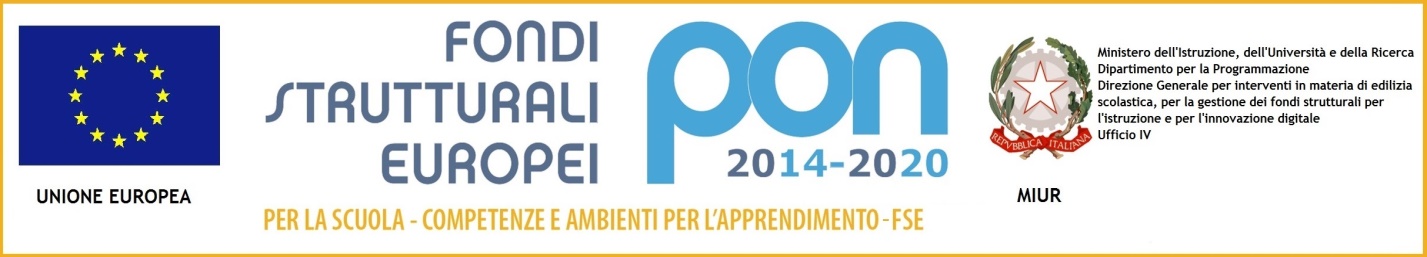 OGGETTO: Fondi Strutturali Europei – Programma Operativo Nazionale “Per la scuola, competenze e ambienti per l’apprendimento” 2014-2020 – Asse I  - Istruzione – Fondo Sociale Europeo (FSE) – Obiettivo Specifico 10.2 – Miglioramento delle competenze chiave degli allievi - Azione 10.2.5 – Azioni volte allo sviluppo delle competenze trasversali con particolare attenzione a quelle volte alla diffusione della cultura d’impresa. Avviso AOODGEFID\Prot.n.0004427 del 02/05/2017– Avviso pubblico per il potenziamento dell’educazione al patrimonio culturale, artistico, paesaggisticoprogetto “LA SCUOLA IN RETE TRA STORIA E TERRITORIO”  Codice progetto: 10.2.5A-FSEPON-MA-2018-8CUP: E14F18000030001MODULO DI CANDIDATURA  “Esperto formatore”Il sottoscritto:DICHIARAai sensi degli artt. 46 e 47 del D.P.R. 445 del 28.12.2000, consapevole della responsabilità penale prevista dall’art. 76 del D.P.R. 445/2000 per le ipotesi di falsità in atti e dichiarazioni mendaci:□ di essere cittadino _________________________________________□ di godere dei diritti politici□ di non avere riportato condanne penali□ di avere riportato le seguenti condanne penali:________________□ di non avere procedimenti penali pendenti□ di avere in corso i seguenti procedimenti penali:____________________di esprimere la propria candidatura quale tutor per i seguenti moduli:di essere in possesso dei seguenti titoli/esperienze valutabili:N.B. Ciascun titolo/attestato va descritto specificandone l’esatta denominazione, l’anno di conseguimento, l’istituto/ente che lo ha rilasciatoDichiarazione finale Il sottoscritto dichiara di accettare integralmente le condizioni contenute nell’avviso interno per la selezione di esperti formatori emanato dall’I.C.  Senigallia Marchetti il 26/09/2018, nonché il calendario delle attività proposto dall’Istituzione Scolastica.Si allegano:copia di un documento d’identità in corso di validità; curriculum vitae in formato europeo;Dichiarazione di insussistenza di cause di incompatibilità;Progetto formativo dal titolo __________________________________Data ________________												Firma_____________________NomeCognomeLuogo di NascitaData di NascitaComune di residenzaProvincia di residenzaIndirizzo di residenzaCittadinanzaCodice FiscaleRecapito telefonicoIndirizzo di PEO o PEC prescelto per le comunicazioniMODULIRi-conosci il tuo TerritorioRi-conosci e Ri-disegna il tuo quartiereRi-conosci il tuo Territorio 2Ri-conosci e Ri-disegna il tuo quartiere 2Ri-conosci il tuo Territorio 3Ri-conosci e Ri-disegna il tuo quartiere 3TABELLA VALUTAZIONE TITOLI ESPERTI FORMATORISPAZIO A CURA DELLA COMMISSIONEa) conoscenza documentata di elementi di informatica utili all’utilizzo di una metodologia laboratoriale in ambiente multimediale (5 punti per ogni attestato/titolo valutabile, fino a un max. di 10 punti)specificare:…………………………………………………………………………………………………………………………………………………………………………………………………………………………………………………………………………………………………………………………………………………………………………………………………………………..N. titoli valutabili:…..PUNTI ASSEGNATI:……………………………….b) laurea triennale o magistrale in una disciplina storico/geografica, o archivistica, o scientifico/naturalistica, o artistica (5 punti per ciascuna laurea, fino a un max. di 10 punti)specificare:…………………………………………………………………………………………………………………………………………………………………………………………………………………………………………………………………………………………………………………………………………………………………………………………………………………..N. titoli valutabili:…..PUNTI ASSEGNATI:……………………………….c) laurea magistrale in beni culturali/archeologici, artistici o paesaggistici (10 punti aggiuntivi rispetto al punto b)specificare:…………………………………………………………………………………………………………………………………………………………………………………………………………………………………………………………………………………………………………………………………………………………………………………………………………………..PUNTI ASSEGNATI:……………………………….c) laurea triennale in beni culturali/archeologici, artistici o paesaggistici (8 punti aggiuntivi rispetto al punto b)specificare:…………………………………………………………………………………………………………………………………………………………………………………………………………………………………………………………………………………………………………………………………………………………………………………………………………………..PUNTI ASSEGNATI:……………………………….d) master in beni culturali/archeologici, artistici e paesaggistici (5 punti per ogni master, fino a un massimo di 10 punti)specificare:…………………………………………………………………………………………………………………………………………………………………………………………………………………………………………………………………………………………………………………………………………………………………………………………………………………..N. titoli valutabili:…..PUNTI ASSEGNATI:……………………………….e) borse di studio in una delle seguenti discipline: storico/geografica, archivistica, scientifico/naturalistica, artistica, pedagogica/psicologica (2 punti per ogni borsa di studio, fino a un max. di 10 punti) specificare:…………………………………………………………………………………………………………………………………………………………………………………………………………………………………………………………………………………………………………………………………………………………………………………………………………………..N. titoli valutabili:…..PUNTI ASSEGNATI:……………………………….e) borse di studio in beni culturali/archeologici, artistici e paesaggistici (4 punti per ogni borsa di studio, fino a un max. di 10 punti) specificare:…………………………………………………………………………………………………………………………………………………………………………………………………………………………………………………………………………………………………………………………………………………………………………………………………………………..N. titoli valutabili:…..PUNTI ASSEGNATI:……………………………….f) documentata conoscenza del territorio di Senigallia o comunque del territorio marchigiano (realizzazione di mostre, pubblicazioni, collaborazioni con il Comune, esperienze di stage o tirocini attinenti alla conoscenza del territorio locale) (2 punti per ogni titolo valutabile, fino a un max. di 10 punti)specificare:…………………………………………………………………………………………………………………………………………………………………………………………………………………………………………………………………………………………………………………………………………………………………………………………………………………..N. titoli valutabili:…..PUNTI ASSEGNATI:……………………………….g) progetto formativo (valutazione a cura della commissione) (fino a un max. di 40 punti)specificare:…………………………………………………………………………………………………………………………………………………………………………………………………………………………………………………………………………………………………………………………………………………………………………………………………………………..PUNTI ASSEGNATI:……………………………….